AVIZasupra rezultatelor proiectului de cercetare instituțional 15.817.04.12A „Tratamentul combinat şi complex în cancerul gastric slab diferenţiat şi anaplazic” pentru anul 2019, perfectat în baza procesului-verbal al Biroului Secției Științe ale Vieții a AŞM nr. 4 din 01.04.2020S-a discutat: Cu privire la audierea raportului proiectului de cercetare instituțional 15.817.04.12A „Tratamentul combinat şi complex în cancerul gastric slab diferenţiat şi anaplazic”, dr. hab. Ghidirim Nicolae, Institutul Oncologic.S-a decis:  În baza audierii raportului prezentat de directorul de proiect, având în vedere avizul pozitiv al expertului independent, raportul pe proiectul instituțional 15.817.04.12A „Tratamentul combinat şi complex în cancerul gastric slab diferenţiat şi anaplazic” este acceptat cu calificativul general „Raport acceptat”.                   Noutate si valoarea rezultatelor științifice – ”înaltă”. În decursul anului 2019 în cercetare au fost incluși în total 57 pacienți. Tratament chimioterapic neoadjuvant s-a aplicat în total la 29 de pacienți (50,9%). Tratamentul chimioterapic neoadjuvant este argumentat, iar rata de conversie a proceselor neoplazice inoperabile în operabile a fost de 20,7%. Tratament chirurgical radical, urmat de tratament chimioterapic adjuvant s-a aplicat la 28 de pacienți. Rata complicațiilor perioperatorii în total a constituit 20,3%. Aplicarea practică  a rezultatelor – pozitivă, rezultatele cercetărilor au fost implementate în activitatea clinică a secțiilor chirurgicale, radioterapeutice şi chimioterapeutice ale Institutului Oncologic din Moldova.Se recomandă publicarea mai activă a rezultatelor în reviste internaționale. Participarea tinerilor este insuficientă.Participarea în proiecte internaționale nu poate fi apreciată, deoarece raportul nu conține informația corespunzătoare.Infrastructura și echipamentul de cercetare utilizat – a fost utilizat echipamentul performant din dotarea subdiviziunilor Institutului Oncologic.Vicepreședinte al AȘM, conducătorul Secției Științe ale Vieții a AȘM,  acad. 			                           Boris GAINASecretar științific al SȘV,doctor                                                                                        Leonid CHIȘLARUACADEMIA DE ŞTIINŢEA MOLDOVEISECŢIA ŞTIINŢE ALE VIEȚIIBd. Ştefan cel Mare 1MD-2001, Chişinău, Republica MoldovaTel/Fax: /373-22/ 27-07-57E-mail: sectiamed@asm.md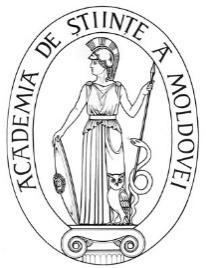 ACADEMY OF SCIENCESOF MOLDOVASECTION LIFE SCIENCESStefan cel Mare Ave., 1MD-2001 Chisinau, Republic of MoldovaTel/Fax: /373-22/ 27-07-57E-mail: sectiamed@asm.md